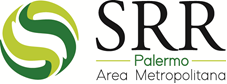 PREMESSAIl presente capitolato tecnico-prestazionale costituisce parte integrante dell’avviso esplorativo di mercato di cui all’oggetto e disciplina, oltre agli aspetti tecnici, tutte le condizioni particolari di contratto che regoleranno l’eventuale rapporto contrattuale in corso d’esecuzione, in deroga e/o ad integrazione alle “Condizioni generali di contratto” (applicabili ai relativi beni/servizi offerti dal MePA. per la relativa area merceologica interessata) e allo “schema standard di Contratto” generato automaticamente dal sistema di e-procurament dellaP.A. all’esito dell’eventuale e successiva procedura di trattativa diretta (rectius: il contratto di prestazione della fornitura dei beni concluso nell’ambito del Sistema di e-Procurement tra il Fornitore e il Soggetto Aggiudicatore e disciplinato, in assenza di diverse indicazioni fornite dal Soggetto Aggiudicatore nelle Condizioni Particolari di Fornitura allegate alla Richiesta di Offerta o alla Trattativa Diretta, dalle Condizioni Generali di Contratto allegate al Capitolato d’Oneri).OGGETTO E PRINCIPALI CARATTERISTICHE DELL’APPALTOIl presente appalto riguarda l’acquisizione di beni strumentali utili a fronteggiare l’emergenza epidemiologica da COVID 19, per tutto l’esercizio gestionale 2021, in coerenza alle specifiche attività istituzionali esercitate dalla Committente Società.Con la seguente tabella si elencano nel dettaglio le caratteristiche quali-quantitative dei prodotti oggetto della fornitura a corpo di che trattasi:CONSEGNALa fornitura a corpo descritta al precedente paragrafo 2 dovrà essere consegnata, in unica soluzione e franco destino, presso la sede istituzionale della SRR Palermo Area Metropolitana di Via Resuttana, n. 360– 90136 Palermo, dal lunedì al venerdì, dalle ore 8.30 alle ore 13.30.Stante l’urgenza, il Fornitore dovrà effettuare la consegna di cui sopra, entro e non oltre 7 (sette) giorni lavorativi dalla data di stipula del relativo contratto. La specifica data di consegna dovrà essere preventivamente concordata con i referenti della S.A. In caso di inadempienza si applicheranno le penalità di cui al successivo paragrafo 10 – “Penali”.Contestualmente alla consegna saranno effettuate le verifiche sulla corrispondenza delle caratteristiche dei prodotti consegnati con quanto richiesto nel presente capitolato.Al termine di tali attività, si dovrà compilare, congiuntamente ai referenti della SRR, il “Verbale di Consegna” che dovrà essere sottoscritto dal responsabile delle attività contrattuali e allegato alla fattura per il pagamento, unitamente all’atto di verifica di conformità positiva della fornitura di cui al successivo articolo.Il fornitore, contestualmente alla consegna, dovrà trasmettere i certificati di conformità dei beni in questione alle norme tecniche armonizzate per la marcatura CE, cui rispettivamente sopra indicate con riferimento ad ogni prodotto oggetto di fornitura.VERIFICA DI CONFORMITÀEntro 20 (venti) giorni solari a decorrere dalla data del verbale di consegna di cui al precedente paragrafo 3.4, la S.A. procederà ad effettuare la verifica di conformità tramite proprio personale provvedendo ad effettuare la verifica delle caratteristiche tecniche, anche a campione, di cui al presente Capitolato.A seguito di tali operazioni verrà redatto un apposito "Verbale di verifica di conformità".La Verifica di conformità si intende positivamente superata solo nel caso in cui le prestazioni contrattuali siano state eseguite a regola d’arte sotto il profilo tecnico e funzionale, in conformità e nel rispetto delle condizioni, modalità, termini e prescrizioni espresse nel presente Capitolato tecnico e nell’offerta.Nel caso di esito negativo della verifica di conformità, la ditta affidataria dovrà eliminare i vizi accertati entro il termine massimo di 5 (cinque) giorni solari e ripetere la verifica di conformità, pena l'applicazione delle penali di cui al paragrafo 10 - "Penali".Il "Verbale di verifica di conformità" dovrà essere reso in forma scritta e sottoscritto dalle parti contraenti per approvazione e accettazione. Tale verbale dovrà essere allegato alla fattura al fine del pagamento dei corrispettivi allaRISERVATEZZATutte le informazioni trattate e tutti i documenti, anche parziali, scambiati tra la il Fornitore e la S.A. sono riservati, pertanto, è richiesta la massima attenzione per il loro utilizzo, in particolare se questo avviene al di fuori delle sedi S.A.La ditta affidataria non potrà utilizzare, a nessun titolo, la documentazione ricevuta o prodotta, al di fuori delle attività oggetto del presente capitolato.ADEMPIMENTI PER LA SICUREZZALa Ditta s’impegna a porre in essere quanto necessario a garantire l’esecuzione delle attività in piena aderenza con le disposizioni del D.Lgs. 81/2008 e sue ss.mm.ii., cooperando e coordinandosi, in particolare, con i referenti della Committente presso cui dovranno essere svolte le attività contrattuali, ai fini degli adempimenti di cui al comma 2 dell’art. 26 del citato decreto.Si evidenzia che le attività di cui al presente capitolato rientrano nelle fattispecie di cui al comma 3-bis del suddetto articolo, per le quali non sussiste l’obbligo di redigere il DUVRI (Documento Unico di Valutazione dei Rischi da Interferenze)RESPONSABILE DELLA FORNITURALa Ditta aggiudicataria dovrà comunicare alla S.A., congiuntamente alla presentazione della documentazione per la stipula, il nominativo del Responsabile della Fornitura, nonché un numero di telefono e un indirizzo e- mail al quale indirizzare eventuali comunicazioni. La Ditta, inoltre, deve provvedere in piena autonomia al coordinamento e all’organizzazione delle attività nel rispetto delle specifiche e dei tempi forniti dalla S.A.Sarà compito del Responsabile curare la gestione amministrativa del discendente contratto e delle attività legate alla fatturazione e verificare il rispetto di tutti gli adempimenti contrattuali.MODALITÀ DI COMUNICAZIONELa Ditta affidataria si impegna a comunicare alla S.A., contestualmente alla presentazione della documentazione per la stipula, un numero di fax, un indirizzo e-mail, un indirizzo pec e un numero di telefono al quale rivolgersi, senza alcun limite sul numero di chiamate, per ogni comunicazione relativa alla fornitura de qua.Resta inteso che, per tutta la durata contrattuale, la Ditta dovrà garantire la piena funzionalità dei suddetti mezzi di comunicazione comunicando tempestivamente alla S.A. eventuali modifiche.MODALITÀ DI FATTURAZIONE	Il Fornitore selezionato potrà emettere apposita fattura successivamente al certificato di verifica di conformità positivo.La fattura dovrà tassativamente riportare:gli estremi del CIG (Codice Identificativo Gare);il Codice Fiscale della SRR (06269510829); il Codice IPA per il ricevimento della fattura mediante lo SDI (SI45BG);il riferimento alla tipologia/natura della prestazione oggetto della fattura;Ai fini del pagamento del corrispettivo, la Committente SRR procederà all’acquisizione preventiva del documento unico di regolarità contributiva (D.U.R.C.), attestante la regolarità dell’impresa aggiudicataria in ordine al versamento dei contributi previdenziali e dei contributi assicurativi obbligatori per gli infortuni sul lavoro e le malattie professionali dei propri dipendenti.La Committente non verserà alcun interesse sulle somme da liquidare a causa di ritardo nei pagamenti dovuti a riscontrate irregolarità in ordine al versamento dei contributi previdenziali e assicurativi previsti ex lege.La SRR, in ottemperanza alle disposizioni previste dall’art. 48-bis del D.P.R. 602 del 29 settembre 1973, con le modalità di cui al Decreto del Ministero dell’Economia e delle Finanze del 18 gennaio 2008 n. 40, per ogni pagamento di importo superiore ad euro 5.000,00, procederà preventivamente a verificare, altresì, se il beneficiario è inadempiente all’obbligo di versamento derivante dalla notifica di una o più cartelle di pagamento per un ammontare complessivo pari almeno a tale importo. Nel caso in cui l’Agenzia delle Entrate - Riscossione comunichi che risulta un inadempimento a carico del beneficiario, la Committente SRR applicherà quanto disposto dall’art. 3 del decreto di attuazione di cui sopra. Nessun interesse sarà dovuto per le somme che non verranno corrisposte ai sensi di quanto sopra stabilito.La fattura de qua dovrà essere intestata alla Committente S.A. ovvero alla “Società per la Regolamentazione del Servizio di Gestione Rifiuti Palermo Area Metropolitana S.C.p.A.” e dovrà riportare in evidenza i dati di cui al precedente comma 9.2.Il Fornitore aggiudicatario s’impegnerà ad attenersi, per la predisposizione e la trasmissione delle fatture elettroniche, alle modalità previste dalla normativa in materia pro-tempore vigente.Fatte salve ed impregiudicate le superiori verifiche preliminari, per ogni fattura emessa, il relativo termine di pagamento è fissato in 30 giorni solari decorrenti dalla data di ricevimento della documentazione contabile e, ciò, in conformità alla normativa vigente ed all’uopo applicabile di cui al D.lgs. 231/2002 e sue ss.mm.ii.Il relativo bonifico, previo accertamento della prestazione svolta, verrà effettuato sul conto corrente dedicato alle transazioni di commesse pubbliche ai sensi dell’articolo 3 comma 1 della Legge 13 agosto 2010n. 136 e sue ss.mm.ii. i cui estremi identificativi dovranno essere comunicati alla Committente SRR, mediante PEC istituzionale e/o altro idoneo canale, con apposita dichiarazione rilasciata dal legale rappresentante del Fornitore o da persona dotata di idonei poteri di rappresentanza. La dichiarazione, che dovrà contenere le generalità e il codice fiscale delle persone delegate ad operare sul conto corrente dedicato nonché il CIG sopra indicato, dovrà pervenire alla Committente SRR entro 7 giorni dalla accensione del conto, se di nuova apertura, oppure nel caso di conti già esistenti dalla loro prima utilizzazione.Il Fornitore aggiudicatario, sotto la propria esclusiva responsabilità, renderà tempestivamente note alla SRR le eventuali variazioni che si verificassero circa le modalità di accredito del corrispettivo. In difetto di tale comunicazione, anche se le variazioni venissero pubblicate nei modi di legge, l’Impresa affidataria non potrà sollevare eccezioni in ordine ad eventuali ritardi dei pagamenti, né in ordine ai pagamenti già effettuati.Ai fini del versamento dell’IVA per cessione di beni e prestazioni di servizi a favore della SRR, si applica quanto previsto dall’art. 17-ter del d.P.R. n. 633 del 1972 (“split payment”), introdotto dall’art. 1, comma 629, della legge n. 190 del 2014, come modificato dal D. L. 24 aprile 2017, n. 50, convertito dalla legge 21 giugno 2017, n. 96, e le relative disposizioni di attuazione tra le quali il DM 23 gennaio 2015, così come modificato dal DM 27 giugno 2017.- PENALILa S.A. applicherà le penali, secondo le modalità previste in contratto, nei seguenti casi:per ogni giorno lavorativo di ritardo rispetto al termine di consegna di cui al paragrafo 3, si applicherà una penale pari allo 0,1% (zerovirgolaunopercento) dell’importo totale del contratto aggiudicato;in caso di esito negativo della verifica di conformità di cui a paragrafo 4, si applicherà una penale pari a 0,1% (zerovirgolaunopercento) dell’importo totale del contratto, per ogni giorno intercorrente tra la data del verbale negativo e quello positivo;per ogni giorno lavorativo di ritardo rispetto ai termini previsti di cui al paragrafo 4, si applicherà unapenale pari a 0,1 % (zerovirgolaunopercento) dell’importo totale del contratto.Il valore complessivo delle penali non potrà comunque superare il 10 per cento dell’ammontare netto contrattuale. Qualora il valore complessivo delle penali inflitte all’Impresa affidataria raggiunga il 10% di tale importo, la Committente avrà facoltà, in qualunque tempo, di risolvere di diritto il discendente contratto di fornitura, fatto salvo ed impregiudicato il diritto al risarcimento di tutti i danni subiti e subendi.Le penali verranno applicate previa contestazione dell’addebito e valutazione delle deduzioni addotte dal Fornitore e da quest’ultimo comunicate alla Committente SRR, nel termine massimo di giorni 5 (cinque) solari dal ricevimento della contestazione stessa.Per l’applicazione delle penali la SRR si riserva la facoltà di compensare l’addebito con quanto dovuto al Fornitore a titolo di corrispettivo ovvero, ove prevista la prestazione di una garanzia definitiva, di effettuare una proporzionale ritenuta sulla garanzia prestata dal Fornitore ex art. 103 del vigente D.Lgs. 50/2016.Ferma restando l’applicazione delle penali previste nei precedenti commi, la Committente SRR si riserva di richiedere il maggior danno subito, sulla base di quanto disposto all’articolo 1382 cod. civ., nonché la risoluzione del discendente contratto nell’ipotesi di grave e reiterato inadempimento.- PRIVACYAi sensi dell’art. 13 del Regolamento (UE) 2016/679 sulla protezione generale dei dati (RGPD), s’informa che:il trattamento dei dati ha la finalità di consentire l’accertamento dell’idoneità dei concorrenti a partecipare alla procedura per l’affidamento della fornitura di che trattasi;il trattamento dei dati personali avverrà presso gli Uffici della SRR, con l’utilizzo anche di sistemi informatici, nei modi e nei limiti necessari per conseguire la finalità predetta, e sarà improntato a liceità e correttezza, nella piena tutela dei diritti dei concorrenti e della loro riservatezza;il conferimento dei dati è obbligatorio per i soggetti che intendono concorrere alla procedura de qua;l’eventuale mancanza del conferimento dei dati necessari comporterà l’esclusione dalla procedura di riferimento;i dati conferiti possono essere diffusi nell’ambito degli Uffici della SRR e comunicati ad altri Enti pubblici e/o soggetti terzi, secondo quanto previsto dalla vigente normativa in materia;agli interessati sono riconosciuti i diritti di cui agli artt. 15 e ss. del RGPD;i dati personali saranno conservati per un arco di tempo non superiore al conseguimento delle finalità per le quali sono trattati, in conformità alle norme sulla conservazione della documentazione amministrativa. Tali dati potranno essere conservati per periodi più lunghi, esclusivamente, a fini di archiviazione nel pubblico interesse, di ricerca scientifica o storica o a fini statistici;il Titolare del trattamento dei dati è l’Amministrazione appaltante, ovverosia la SRR Palermo Area Metropolitana S.C.p.A., nella persona del suo legale rappresentate pro tempore.– FORO COMPETENTEQualsivoglia eventuale controversia che dovesse insorgere circa la validità, l’applicazione, l’interpretazione e l’esecuzione del discendente contratto, per cui non sia possibile procedere ad una risoluzione bonaria in via amministrativa, è espressamente deferita alla competenza esclusiva del Foro Palermo, rimanendo esclusa la competenza - anche per territorio - di ogni altro foro alternativo o concorrente, ovvero quella arbitrale.- ONERI FISCALI E SPESE CONTRATTUALISono a carico del Fornitore affidatario tutti gli eventuali oneri fiscali e le spese contrattuali, ad eccezione di quelli che per legge competono alla SRR.Le prestazioni oggetto di appalto sono soggette ad IVA, ai sensi di legge. Pertanto, in virtù della particolare qualificazione giuridica della SRR, devono intendersi integralmente applicate le disposizioni introdotte dalla legge n.190/2014, art. 1, comma 629, lettera b), in materia “scissione contabile dei pagamenti” (altrimenti nota quale “split payment”).Il contratto d’appalto discendente, in quanto regola prestazioni soggette all’imposta sul valore aggiunto, è soggetto a registrazione fiscale solo in caso d’uso, ai sensi dell’art. 5 del D.P.R. 2674/86 n. 131, con applicazione dell’imposta di registro in misura fissa, ai sensi dell’art. 40 del precitato D.P.R.– DISPOSIZIONI FINALIPer quanto non espressamente previsto nel presente documento e negli altri documenti di gara, si rinvia alle vigenti disposizioni di legge in materia applicabili.Si sottolinea, altresì, che i termini stabiliti nel presente atto, relativamente ai tempi di esecuzione del contratto, sono da considerarsi a tutti gli effetti di legge e di contratto quali termini essenziali, ai sensi e per gli effetti dell'art. 1457 c.c.Si stabilire inoltre che, in caso di accertamento del mancato possesso di uno dei requisiti prescritti dall’art. 80 del D.Lgs.n. 50/2016, il contratto nel frattempo stipulato verrà risolto, con pagamento del corrispettivo pattuito solo con riferimento alle prestazioni già eseguite e nei limiti dell’utilità ricevuta con l’incameramento di una penale non inferiore al 10% del valore del contratto.***********************************************************Con la sottoscrizione dell’offerta e del siffatto atto, ai sensi degli artt. 1341 e 1342 del codice civile, il fornitore concorrente dichiara di aver preso particolareggiata conoscenza e di accettare espressamente quanto previsto agli artt. 1, 2, 3, 4, 5, 6, 8, 9, 10, 11, 12, 13 e 14 del presente Capitolato:Per preventiva presa visione: Il ManifestanteELENCO DEI MATERIALIELENCO DEI MATERIALIELENCO DEI MATERIALIELENCO DEI MATERIALIELENCO DEI MATERIALIN°Descrizione prodottoNorme tecniche armonizzateper marcatura CEUnità di misuraQuantità1Mascherina FFP2EN 149:2001 + A1:2009 pezzo130802Disinfettante superficie a spray da 300 ml o superiore (Tipo Citrosil)prezzo3183Gel igienizzante mani senza r i s c i a c q u o a b a s e idroalcoolica da 500 ml o superioreEN 1411 (ultimo agg.)pezzo360